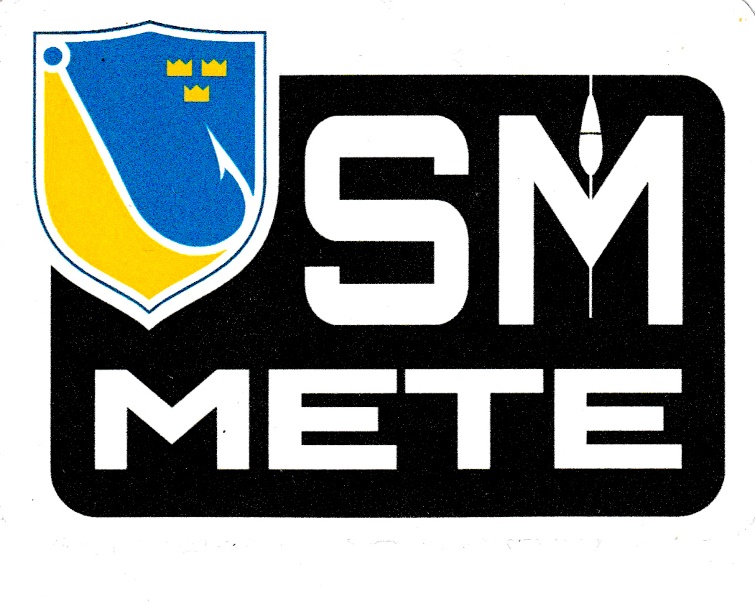 Inbjudan öppet SM i traditionellt meteEnskede Sportfiskeklubb inbjuder till tävlingar den 17-18 september 2022 i Djurgårdsbrunnskanalen i Stockholm.Lördag 17/9 individuelltSöndag 18/9 lagOBS! 250 platser. Först till kvarn…Anmälan görs till respektive distriktstävlingsledare som meddelar arrangören senast 31/8.
Avgifterna sätts in av distriktstävlingsledarna senast 7/9 på Pg 35 17 06-7.Avgift seniorer: 500 kr; juniorer: 100 kr.
Avgift seniorlag: 1000 kr; juniorlag: 300 kr.Startplats: Manillavägen efter Djurgårdsbrunnsbron. Lottning av platser görs 8-8.30 båda tävlingsdagarna.Tävlingstid båda dagarna är 10-14. Utgång 30 min innan, ingång 45 min.Startkort individuellt med påse delas ut fredag kväll 18-21 vid startplatsen. Den som inte hinner hämta upp sin påse då kan hämta den senast kl 8 på lördag.
Startkort för lag med påse delas ut efter lördagens tävling fram till kl 18. Den som inte hinner hämta upp sin påse då kan hämta den senast kl 8 på söndag.

Tävlingsjury: Mårten Wall (tävlingsledare), Andreas Wetterhall (förbundsrepresentant), NN (tävlande), Michael Molander (tävlingsansvarig Sportfiskarna)

Sportfiskarnas regler gäller. Undantagna fiskarter är ål, abborre, gädda, lax, havsöring, lake och gös.Arrangören tar hand om fisken som skänks till Skansen.Parkering:Det finns möjlighet att köpa ett parkeringstillstånd på förhand till reducerat pris. 100kr/dag (ordinarie pris 45 kr/tim). Detta gäller även husbil.
Tillståndet gäller på alla parkeringar som finns på Djurgården enligt nedan:1. Djurgårdsbrunn (fastlandssidan) 86 platser2. Djurgårdsbrunn/Manillavägen 13 platser3. Manillavägen nära Campus Manilla 19 platser4. Biskopsudden 69 platser5. Blockhusudden 38 platserParkeringarna är inte avlysta för oss men det är i stort sett tomt på dessa parkeringar så tidigt på dagarna i september. För att köpa ett parkeringstillstånd så sätter du in 100kr/dag du vill parkera på Enskede Sportfiskeklubbs Plusgiro 35 17 06-7. Ange registreringsnummer som meddelande vid betalning.Välkomna!Enskede Sportfiskeklubb
Kontaktperson: tävlingsledare Mårten Wall, 070-491 58 72, marten.wall@esfk.se